CORSI DI FORMAZIONE PER  ADDETTI ALLA CONDUZIONE DI TRATTORI AGRICOLI O FORESTALI(Rif. normativi: art. 73, comma 5 D.lgs. 81/2008 – Accordo Stato – Regioni e Provincie autonome del 22 febbraio 2012, circolari Ministero del Lavoro e delle Politiche Sociali 11.03.2013 – 24.12.2013).OBBLIGHI FORMATIVIGli addetti che al 22.03.2015 possano documentare un’esperienza di almeno 2 anni nella conduzione del trattore, devono seguire un corso di aggiornamento di 4 ore;  Gli addetti del settore che al 22.03.2015 sono stati incaricati dell’uso del trattore e non hanno esperienza documentabile di almeno 2 anni, devono seguire un corso di formazione di 8 ore se sono conduttori di un trattore a cingoli o gommato o di 13 ore se sono conduttori di entrambe le tipologie di trattore.Gli addetti che sono stati incaricati dell’uso del trattore successivamente al 22.03.2015 e non hanno esperienza documentabile di almeno 2 anni, devono  seguire il corso di formazione completo  prima dell’utilizzo del mezzo (8 ore se sono conduttori di un trattore a cingoli o gommato o 13 ore se sono conduttori di entrambe le tipologie di trattore).DEFINIZIONIAddetti: operatori del settore agricolo (lavoratore autonomo, datore di lavoro, lavoratore subordinato, collaboratore famigliare) che conducono trattori agricoli o forestali.Esperienza: deve riferirsi ad un uso del trattore per un periodo antecedente non superiore ai 10 anni. Documentazione che attesta l’esperienza: si può ricorrere ad una Dichiarazione sostitutiva di atto di notorietà redatta ai sensi del DPR n. 445/2000 in maniera differenziata in funzione della figura professionale. Detta autocertificazione dovrà essere consegnata insieme alla domanda di iscrizione. Organizzazione dei corsiIl CeFAS, in collaborazione con il Dipartimento DAFNE dell’Università della Tuscia di Viterbo, organizzerà nell’anno 2017 i corsi aggiornamento della durata di 4 ore. Il CeFAS è soggetto formatore accreditato presso , con esperienza documentata di oltre 6 anni nella formazione in materia di sicurezza e salute sul lavoro.Il corpo docente è costituito da formatori con esperienza documentata almeno triennale sia nel settore della formazione sia nel settore della prevenzione, sicurezza e salute nei luoghi di lavoro. La docenza afferente i moduli pratici è assicurata da figure con esperienza professionale pratica almeno triennale nelle tecniche di utilizzo del trattore. Il Responsabile scientifico dei corsi è il Prof. Ing. Danilo Monarca.Il numero massimo di partecipanti ammesso a ciascun corso è di 24 unità. L’attestazione dell’avvenuta formazione è rilasciata con una frequenza minima del 90% di ore e con un riscontro positivo delle verifiche intermedie e finali previste.COSTILe quote di iscrizione al corso di aggiornamento di n. 4 ore sono fissate in Euro 80,00 (in esenzione d’IVA) Le iscrizioni dovranno pervenire alla Segreteria didattica (complete di autocertificazione redatta come da fac-simile predisposto), utilizzando l’allegato modulo. I corsi prenderanno avvio  seguendo l’ordine cronologico di arrivo della domanda. SEDE DEL CORSO E RIFERIMENTI PER L’ISCRIZIONECe.F.A.S. Azienda speciale CCIAA di Viterbo “Villa Tedeschi” - Viale Trieste 127 Viterbo,          tel. 0761/32.41.96, formazione@cefas.org,  www.cefas.orgCertificata ai sensi delle norme UNI EN ISO 9001:2008 e accreditata dalla Regione Lazio ai sensi della Direttiva n. 968/2007 per la formazione continua, superiore e per le attività di orientamento.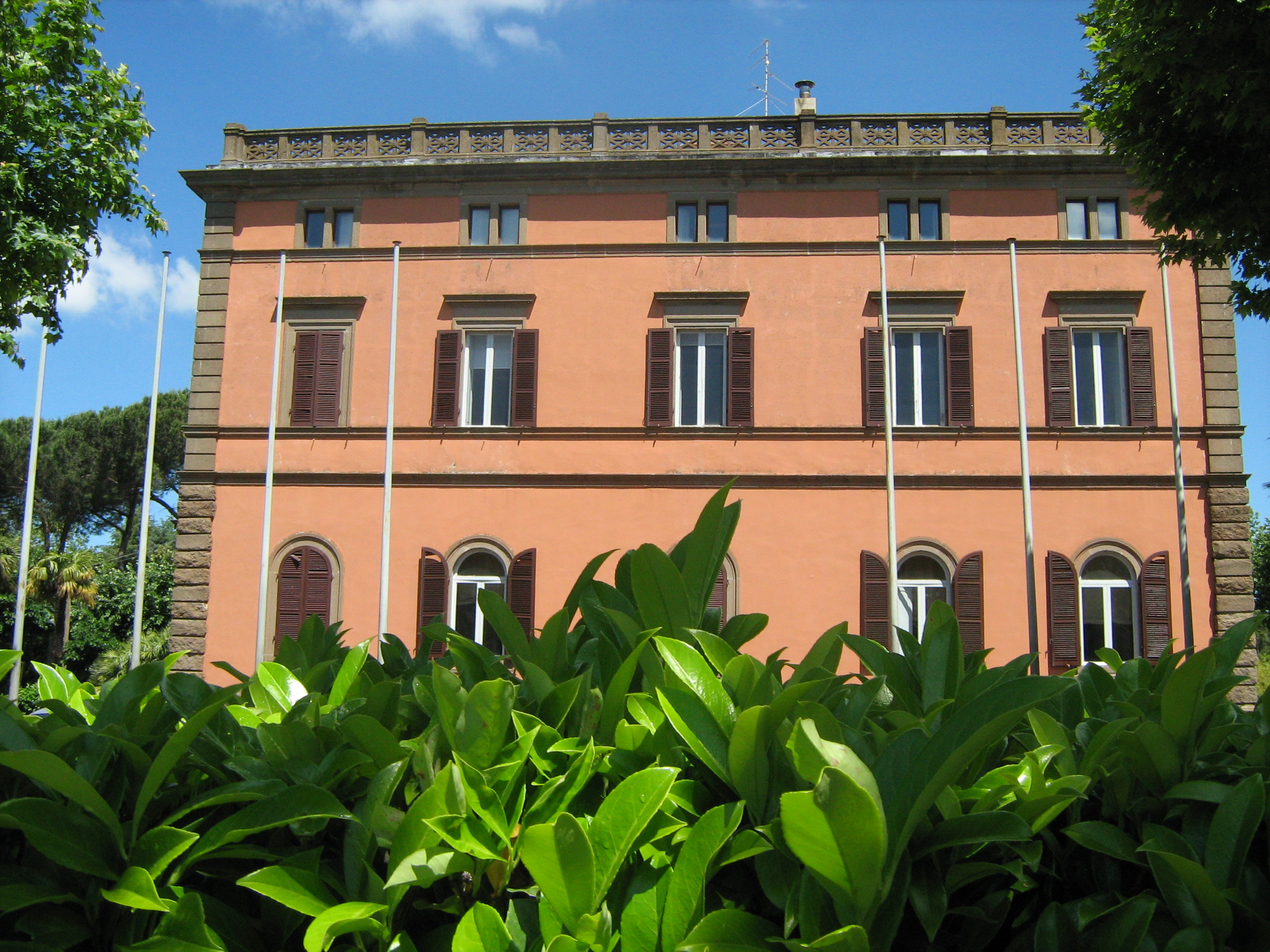 